106年度臺中市政府勞工局短期職業訓練暨技能認證課程招訓簡章主辦單位：臺中市政府勞工局訓練單位：弘光科技大學中市短訓第  10607 號106年度臺中市政府勞工局短期職業訓練暨技能認證課程報名表報名班別: 中式麵食乙級證照班                 報名日期：   年   月   日報名序號:中式麵食乙級證照班-52小時-30人中式麵食乙級證照班-52小時-30人課程內容烘焙百分比計算糕漿皮麵類-酥皮椰塔、金露酥、台式椰蓉月餅、酥皮蛋塔、龍鳯喜餅酥油皮麵類-蒜蓉酥、椰蓉酥、白豆沙月餅、芝麻喜餅、咖哩餃、太陽餅、油皮蛋塔、蘇式椒鹽月餅、泡(掽)餅檢定題組練習招訓對象1.須設籍、實際居住於本市者(需提供相關實際居住相關證明)。2.就讀於本市高中(職)、大專院校以上之在學學生(需提供在學證明)。2.工作於本市之在職勞工(需提供在職相關證明並註記工作地點)。訓練日期106年09月09日 ~ 106年11月04日上課時間1.週六：早上08:00～12:00，下午13:00～17:00，每日共8小時。2.訓練期間如遇颱風等天然災害停課後需擇期補課，補課期間視同正常上課，參訓學員因故未到課者，應依規定辦理請假手續。上課地點臺中市沙鹿區臺灣大道六段1018號報名資訊1.報名方式：現場或傳真報名表至訓練單位報名。2.報名文件：(1)一般身分:請繳交報名表、身分證正反面影本（請貼妥於報名表中身分證影本黏貼處）。(2)特殊資格:除一般身分文件外，另請檢附特殊資格證明文件。3.報名日期：106年07月03日起至106年08月24日截止，並於106年08月31日辦理甄試，經甄試合格後通知錄訓。4.洽詢電話：04-26318652#61525.傳真電話：04-263192806.簡章下載：https://ndu.hk.edu.tw/訓練費用1.一般身分參訓學員，需繳交20%訓練費用即2,933元，於課程結束後繳入臺中市庫總存款戶，概不退費。2.特殊資格參訓學員，學費全額免費。(1)獨力負擔家計者。(2)45歲以上中高齡者。(3)身心障礙者。(4)原住民。(5)生活扶助戶(符合社會救助法所定之低收入戶及中低收入戶)。(6)更生受保護人。(7)長期失業者。(8)外籍及大陸地區配偶。(9)因犯罪被害人。(10)中輟少年或自立少年。(11)家暴及性侵害被害人。(12) 經本市就服處轉介之遊民(13)其他經本市之社工人員訪視評估確有經濟困難者。甄選機制1.甄選方式：筆試、面試2.學科：50%3.面試：50%注意事項1.學員每人預收保證金新臺幣7,333元，課程結束後，參訓時數達2/3（含）以上，於結訓當日全額無息退還。2.學員報到當天未報到或未能於規定期限內完成繳費，以棄權論，不得異議。3.各班訓練起迄日期」視報名情形做調整，若有更改將另行通知，並於臺中市政府勞工局公告（網址：http://www.labor.taichung.gov.tw/）。最低開班人數須達預訓人數三分之二(含)以上。4.訓練課程如有異動，隨時於臺中市政府勞工局網站更新，請上網查閱。5.報名受訓資格如有不實，學員應負一切法律責任。個人基本資料姓名出生日期   年     月    日個人基本資料身分證號碼性    別□男    □女個人基本資料聯絡地址郵遞區號□□□-□□郵遞區號□□□-□□郵遞區號□□□-□□個人基本資料電子郵件聯絡電話家用：手機：個人基本資料服務單位是否曾有參訓經驗□否    □是，              班個人基本資料學歷□國中(含以下)□高中(職)□專科□大學□碩士□博士□國中(含以下)□高中(職)□專科□大學□碩士□博士□國中(含以下)□高中(職)□專科□大學□碩士□博士個人基本資料個案來源□勞工局網站 □親友介紹 □報章媒體 □其他                □勞工局網站 □親友介紹 □報章媒體 □其他                □勞工局網站 □親友介紹 □報章媒體 □其他                個人基本資料就業狀況□就業中(從事與本課程相關之工作) □就業中(從事與本課程無關之工作) □待業□在學□就業中(從事與本課程相關之工作) □就業中(從事與本課程無關之工作) □待業□在學□就業中(從事與本課程相關之工作) □就業中(從事與本課程無關之工作) □待業□在學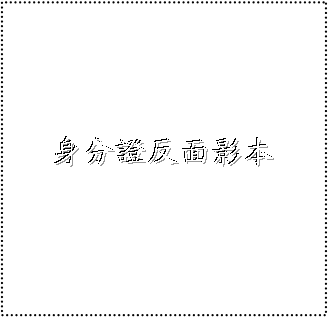 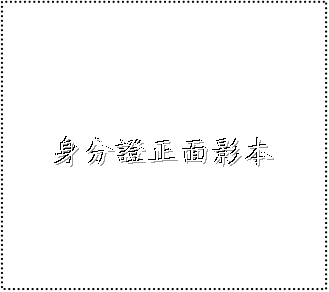 身份別□一般身分者□獨力負擔家計者□45歲以上中高齡者□身心障礙者□原住民□更生受保護人□生活扶助戶(符合社會救助法所定之低收入戶及中低收入戶)□外籍及大陸地區配偶□長期失業者(連續失業期間達1年以上)□因犯罪被害人□中輟少年或自立少年□家暴及性侵害被害人□其他經本市之社工人員訪視評估確有經濟困難者請您再次審閱以上資料是否填寫完整，於確認後簽章。   申請人簽章：□一般身分者□獨力負擔家計者□45歲以上中高齡者□身心障礙者□原住民□更生受保護人□生活扶助戶(符合社會救助法所定之低收入戶及中低收入戶)□外籍及大陸地區配偶□長期失業者(連續失業期間達1年以上)□因犯罪被害人□中輟少年或自立少年□家暴及性侵害被害人□其他經本市之社工人員訪視評估確有經濟困難者請您再次審閱以上資料是否填寫完整，於確認後簽章。   申請人簽章：□一般身分者□獨力負擔家計者□45歲以上中高齡者□身心障礙者□原住民□更生受保護人□生活扶助戶(符合社會救助法所定之低收入戶及中低收入戶)□外籍及大陸地區配偶□長期失業者(連續失業期間達1年以上)□因犯罪被害人□中輟少年或自立少年□家暴及性侵害被害人□其他經本市之社工人員訪視評估確有經濟困難者請您再次審閱以上資料是否填寫完整，於確認後簽章。   申請人簽章：□一般身分者□獨力負擔家計者□45歲以上中高齡者□身心障礙者□原住民□更生受保護人□生活扶助戶(符合社會救助法所定之低收入戶及中低收入戶)□外籍及大陸地區配偶□長期失業者(連續失業期間達1年以上)□因犯罪被害人□中輟少年或自立少年□家暴及性侵害被害人□其他經本市之社工人員訪視評估確有經濟困難者請您再次審閱以上資料是否填寫完整，於確認後簽章。   申請人簽章：報名資料審查（此欄位為審查資格之用，欲報名者請勿填寫）□報名表（請以正楷填寫完整，並於申請人簽章處簽名或蓋章）。□身分證正、反面影本各1份（貼妥於身分證影本黏貼處）。□證明文件影本   份。□已繳20％訓練費用。（收據編號：                   ）□已繳保證金。（收據編號：                   ）（此欄位為審查資格之用，欲報名者請勿填寫）□報名表（請以正楷填寫完整，並於申請人簽章處簽名或蓋章）。□身分證正、反面影本各1份（貼妥於身分證影本黏貼處）。□證明文件影本   份。□已繳20％訓練費用。（收據編號：                   ）□已繳保證金。（收據編號：                   ）（此欄位為審查資格之用，欲報名者請勿填寫）□報名表（請以正楷填寫完整，並於申請人簽章處簽名或蓋章）。□身分證正、反面影本各1份（貼妥於身分證影本黏貼處）。□證明文件影本   份。□已繳20％訓練費用。（收據編號：                   ）□已繳保證金。（收據編號：                   ）（此欄位為審查資格之用，欲報名者請勿填寫）□報名表（請以正楷填寫完整，並於申請人簽章處簽名或蓋章）。□身分證正、反面影本各1份（貼妥於身分證影本黏貼處）。□證明文件影本   份。□已繳20％訓練費用。（收據編號：                   ）□已繳保證金。（收據編號：                   ）（此欄位為審查資格之用，欲報名者請勿填寫）□報名表（請以正楷填寫完整，並於申請人簽章處簽名或蓋章）。□身分證正、反面影本各1份（貼妥於身分證影本黏貼處）。□證明文件影本   份。□已繳20％訓練費用。（收據編號：                   ）□已繳保證金。（收據編號：                   ）